BYOxLink - How to GuideUse guest Wi-Fi service to connect a visitor’s MacOS deviceThis document explains how to connect a visitor’s MacOS device to the school guest Wi-Fi network (EQGUEST). The connection is limited to the filtered internet service and will be available to use for two hours.The school will provide you with a guest account logon.  Step 1. Select the guest Wi-Fi networkSelect the  Wi-Fi icon in the menu bar at the top of the screen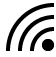 Select the EQGUEST Wi-Fi network. 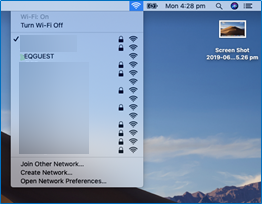 A sign on page will be displayed.Enter the guest account logon credentials.Read and accept the Acceptable Use Policy by ticking the box.  Select Sign on. You will be prompted to change the password. This must be a four digit numerical pin.A success page will be displayed.